Voorbereiden van het interviewDocument 1Handleiding TASCAM DR-05De basishandelingen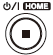 Aanzetten van het toestel									p. 10 Druk op de HOME knop De eerste maal zal u worden gevraagd datum en tijd in te gevenGebruik de toetsen I<< en >>I om te verspringenGebruik de + of – toetsen om de datum en tijd aan te passenGebruik        om te bevestigenUitzetten van het toestel gebeurt door opnieuw de Home knop in te drukken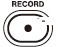 Opnemen											p. 52Druk eenmaal op de RECORD knop 			Het apparaat is nu in opname stand-by, het is m.a.w. klaar om op te nemenDruk nogmaals op de RECORD knop, u bent aan het opnemenDrukt u nogmaals op de RECORD knop, dan pauzeert u de opnameDrukt op de HOME knop       dan beëindigt u de opnameAfspelen											p. 64Met de toetsen I<< en >>I kan u steeds het volgende bestand selecterenDruk op PLAY       om te luisteren		U kan het geluid hoger zetten door op + en – te drukkenDruk tweemaal op HOME om het afspelen stop te zettenBlijf de toetsen I<< en >>I indrukken om terug of verder te spoelenVerwijderen van de opname								p. 59U drukt op MENUU selecteert de optie BROWSE = bladeren door de opnames	U selecteert het correcte bestand en drukt op de QUICK knop		U ziet een menu: info – add list – delete – cancel		U selecteert delete en drukt op PLAY om te bevestigenDe opname naar uw computer overzetten						p. 89U gebruikt de meegeleverde kabel om het apparaat met de computer via USB te verbinden.	op het scherm selecteert u de optie STORAGE – het apparaat verschijnt nu op pc.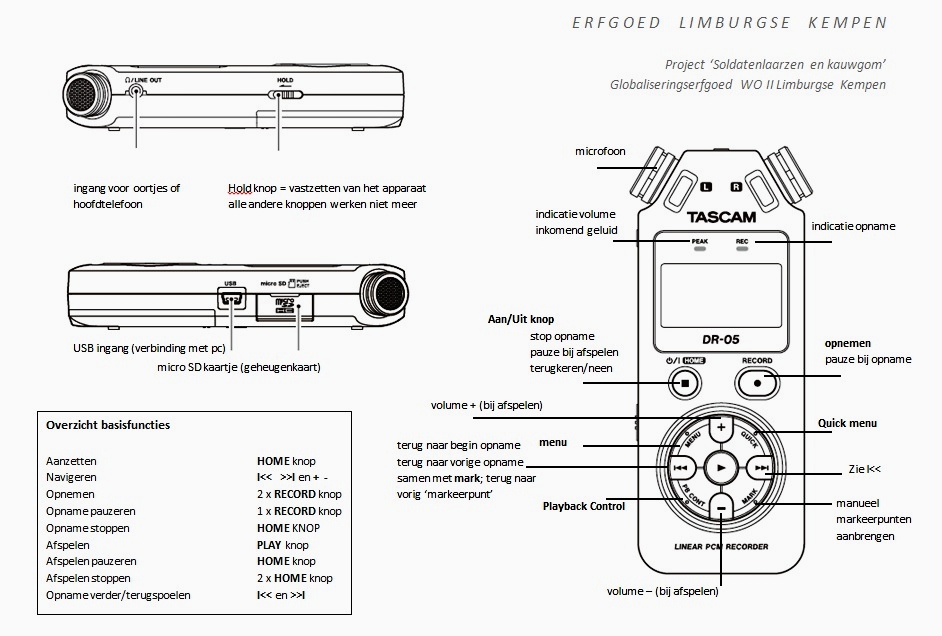 Bij het opnemenU kan manueel markeerpunten aanbrengen tijdens het opnemen			p. 53		Druk eenmaal op de MARK knopU kan het volume van het op te nemen geluid aanpassen 				p.50		Druk eenmaal op de RECORD knop 	= stand-by		Druk op de QUICK knop			het Level CTRL menu verschijnt				OFF				PEAK REDUCTION				AUTO LEVEL				LIMITERPeak reduction = vermindert automatisch het volume bij zeer luide geluiden 			Auto Level = past het volume aan wanneer iemand te zacht/ luid spreekt			Limiter = verhindert verstoring wanneer plots een zeer luid geluid te horen is		Of gebruik de I<< en >>I toetsen tijdens de opname zelf om het volume aan te passenU kan gebruik maken van een timer							p. 57		Druk eenmaal op de RECORD knop      = stand-by		Druk op de PB CONT knop			in de linker hoek van het scherm verschijnt een klok			druk op de PB CONT knop om 5 of 10 seconden te selecterenWat valt er te lezen op het opnamescherm?						p. 28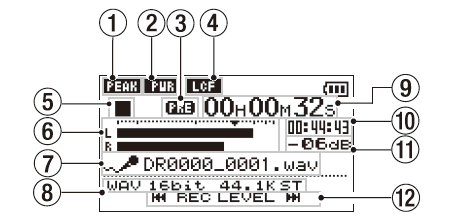 1 = U gebruikt de Level Control functie: Peak reduction - Auto Level - Limiter 2 = Niet van toepassing3 = PRE verschijnt wanneer de pre-recording functie werd geactiveerd (zie MENU)4 = Low Cut Filter aan/uit (zie MENU)5 = Status recorder:  stand-by         gepauzeerd II   aan het opnemen 6 = Meet het volume van de geluiden die worden opgenomen7 = Naam van het bestand (SOLDAA_0001.wav)8 = Opname modus (WAV of MP3 formaat – kwaliteit)9 = Reeds opgenomen tijd10 = De resterende plaats op het geheugen, uitgedrukt in tijd (“ik kan nog zo lang opnemen”)11 = maximum geluidshoogte van de opname12 = manueel aanpassen van het input volumeWat valt er te lezen op het afspelen-scherm? 						p. 64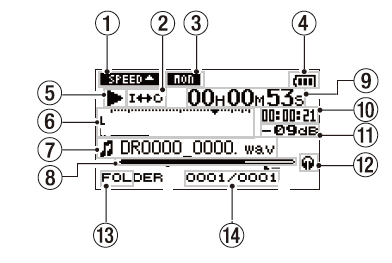 1 = Snelheid Playback2 = Status Playback: enkel, herhaling (repeat) van 1 fragment of van alle fragmenten3 = Niet van toepassing4 = Batterij5 = Status recorder: stop        gepauzeerd II  afspelen         verder spoelen/terug spoelen >>    <<6 = Volume/input van het opgenomen fragment7 = Naam van het bestand8 = Balk die aantoont waar in het fragment u zich nu bevindt9 = de reeds beluisterde tijd10 =  de nog te beluisteren tijd11 = maximum geluidshoogte van het  fragment (peak)12 = de output (via luidsprekers of hoofdtelefoon)13 =  Welke bestanden worden afgespeeld: ALL (alles) FOLDER (keuze voor bepaalde folder)14 = Nummer van het huidige bestand in de folder/Het totale aantal bestanden in de folder         vb. 0001/0025 = U luistert naar het eerste bestand van in totaal 25 bestandenWerken met het MENU									p. 32REC SETTING = opname opties PLAY SETTING = afspeel optiesBROWSE = bladeren door de folders/opnamesSPEAKER = aan- en uitschakelen van de ingebouwde speakersOTHERS = datum en tijd, bestandsnaam, informatie over de SD kaart,…	navigeren door de menu’s		gebruik + en – om tussen de onderdelen te navigeren (naar boven en beneden)		gebruik      om een menu te selecteren		gebruik I<< en >>I om links en rechts te navigeren	opnameopties aanpassen								p. 43		REC SETTING 		FORMAT    >>I    WAV 16bit		LOW CUT aan of uit zetten: geluiden zoals wind, airconditioning enz. verminderen		PRE RECording aan of uit zetten	afspeelopties aanpassen								p. 64		PLAY SETTING         AREA   >>I	ALL FILES/FOLDER/PLAYLISTWelke bestanden wil u horen? alle opnames of de opnames uit één folder